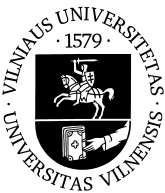 NEFORMALIOJO ŠVIETIMO PROGRAMOS APRAŠASProgramos pavadinimasKonfucijaus instituto kinų kalbos kursai Vaikams. pradinis lygIsProgramą įgyvendinantis VU padalinys (ir šakinis padalinys)Programos vykdymo kalba (-os)vilniaus  universiteto konfucijaus institutasLietuvių; kinųProgramos trukmė Vienas  kursas susideda iš 10 pamokų (1 pamoka – 60 min., pamokos viduryje daroma 5 min. trukmės pertrauka)Programos tikslasSusipažinti su kasdien vartojamais kinų kalbos žodžiais ir frazėmis, vieno kurso metu išmokti apie 100 žodžių. Išmokti pasisveikinti ir prisistatyti; skaičiuoti; papasakoti apie save ir savo šeimą; pasveikinti draugus gimimo dienos proga ir papasakoti apie savo dieną. Suprasti hieroglifų rašymo principus ir išmokti pagrindinius hieroglifus. Taip pat supažindinti mokinį su tradicine ir modernia kinų kultūra: skaičių simbolika, šeimos struktūra, gimtadienio šventimo tradicijomis ir pagrindinėmis šventėmis. Tam, kad pasiekti A1 kalbos lygį, rekomenduojama išklausyti 5 kursus (500 žodžių), kas atitinka HSK1 žinių lygį.Mokomoji medžiagaChinese Paradise 1A; Road to Success 1Išankstiniai reikalavimainėraProgramos kaina asmeniuiIšduodamas dokumentas120 EUR (moksleivių nuolaida netaikoma)Kursų baigimo pažymėjimasDėstytojas (-ai)Agnė VilkėProgramos vykdymo pradžios (ir pabaigos) dataNumatomas programos vykdymo dažnumas2021 m. rugsėjis–gruodis; 2022 m. sausis–birželis  Vienas užsiėmimas per savaitę (iš viso 10 užsiėmimų)Kontaktinis asmuo, tel., el. p.Aprašo užpildymo dataMargarita.Zukauskaite-Jucaitiene@ki.vu.lt, +370613118492021-09-06